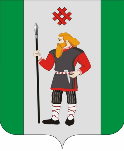 ДУМАКУДЫМКАРСКОГО МУНИЦИПАЛЬНОГО ОКРУГАПЕРМСКОГО КРАЯПЕРВЫЙ СОЗЫВР Е Ш Е Н И Е28.10.2022                                                                                                                 № 37Об утверждении Графика приема избирателей депутатами Думы Кудымкарского муниципального округа Пермского краяРуководствуясь Положением о Думе Кудымкарского муниципального округа Пермского края, утвержденным решением Думы Кудымкарского муниципального округа Пермского края от 16.09.2022 № 12 Дума Кудымкарского муниципального округа РЕШАЕТ:1. Утвердить прилагаемый График приема избирателей депутатами Думы Кудымкарского муниципального округа Пермского края. 2. Опубликовать настоящее решение в средствах массовой информации: газета «Парма» и «Официальный сайт муниципального образования «Городской округ – город Кудымкар».3. Настоящее решение вступает в силу со дня принятия.4. Контроль за исполнением настоящего решения возложить на постоянную комиссию по местному самоуправлению, регламенту и депутатской этикеПредседатель ДумыКудымкарского муниципального округаПермского края                                                                                          М.А.ПетровГрафик приема избирателей депутатами Думы Кудымкарского муниципального округа Пермского краяУТВЕРЖДЕНрешением Думы Кудымкарского муниципального округа Пермского края 28.10.2022 № 37Избирательный округФ.И.О.депутатаДатаприемаВремяприемаМесто проведения приема( адрес, контактный телефон)Одномандатный избирательный округ № 1город Кудымкар: улицы: 9 Мая (д. 27-38), Автозаправочная (д. 10-36),Большевистская, Вавилина (д. 14, 16, 18-24), Гайдара (д. 26, 28, 30-39), Героев Коми-Пермяков (д. 29, 31-40), Герцена (д. 94, 147), Давыдова (д. 1а, 2-34 -чётная сторона), Загородная, Залесная, Калинина (д. 91, 93, 95-101а), Камышовая (д. 1-10, 11-19 - нечётная сторона), Конституции (д. 29-61), Кривощёкова, Ленина (д. 89, 91), Овражная, Отевская, Парковая, Пермская, Сазонова (д. 2-28 - чётная сторона), Связистов, Студенческая, Усадебная, Хомяковой, Цветочная, Энтузиастов (д. 17), Яковкина (д. 10-26 — чётная сторона); переулки: Перекрёстный, Школьный.БрагинКонстантин Витальевич четверг15.00-18.00г. Кудымкар,ул. М.Горького, д.57,ООО «Северный альянс»8 922 3481301Одномандатный избирательный округ № 2город Кудымкар: улицы: Авангардная, Авиаторов, Боровая, Боталовой, Вертолётная, Взлётная, Вишнёвая, Гирибская, Дёминская, Дружбы, Еловая, Завьялова, Заповедная, Камышовая (д. 12-20 - чётная сторона), Коммунистическая, Коркиных, Леваневского (д. 19, 19а, 24а, 24б, 25-80), Лермонтова, Маяковского, Мира, Молодогвардейцев, Нефедьева, Новосёлов, Орджоникидзе, Ошмарина, Павлика Морозова, Парашютная, Пирогова (д. 7, 9, 11, 13-56), Победы, Полярная, Романовская, Рябиновая, Самолётная, Семейная, Сказочная, Тонкова, Уральская, Фестивальная, Филичёвская, Хвойная, Чернышевского, Широкая, Щетинникова; переулки: Кувинский, Майский, Медвежий, Медицинский, Северный, Сиреневый, Таёжный.ДудинЕвгений Владимировичвторая и четвертая среда месяца13.00-16.00г. Кудымкар,ул. Свободы, д. 60,МАУ «Кудымкарскиемуниципальные автодороги»8 902 6435505Одномандатный  избирательный округ № 3город Кудымкар: улицы: Берёзовая, Больничный городок, Гастелло, Данилова (д. 1-8, 10), Дачная, Красная горка, Комсомольская, Леваневского (д. 7а, 7б, 7в, 8-18, 20, 22), Ленина (д. 54-74 - чётная сторона), Мичурина, Народная, Островского, Пионерская, Пирогова (д. 1-6, 8, 10, 12), Плеханова (д. 3-14), Плодовоягодная, Плотина, Промысловая, Прудовая, Радищева, Советская (д. 61-67 - нечётная сторона, 68-86), Суворова, Тимирязева, Тихая, Трудовая, Халтурина (д. 1-5, 7), Яковкина (д. 3-8, 9-15 - нечётная сторона); переулки: Западный, Нагорный, Пролетарский, Сосновый; деревня Кожина; поселок Тихий.ЛесниковВалентин Валерьевичпятница(по предварительному согласованию)16.00-17.00г. Кудымкар,ул. Пионерская, д.4,клуб «Ровесник»г. Кудымкар,ул. Дзержинского, д.3, ООО «Кудымкарские тепловые сети»8 902 8043398Одномандатный  избирательный округ № 4город Кудымкар: улицы: Автозаправочная (д. 2-8), Весенняя, Герцена (д. 84, 84а, 86, 92а, 109-143 - нечётная сторона), Данилова (д. 21, 21а), Жукова, Заводская, Звёздная, Карьерная, Кедровая, Кирпичная, Конституции (д. 1а-24), Лесная, Летняя, Луначарского, Молодёжная, Новая, Онькова Виталия (д. 2- 10), Печати, Пушкина (д. 99-113 - нечётная сторона, 126-144 - чётная сторона), Радужная, Сазонова (1-29 - нечётная сторона), Светлая, Свободы (д. 94-100- чётная сторона, 107-111а - нечётная сторона), Снегирёва, Солнечная, Стахановская, Строганова, Строителей (д. 18-48), Сысолетина, Толстого, Халтурина (д. 28-54 - чётная сторона), Хомяковой (д. 30-36), Центральная, Энгельса, Энтузиастов (д. 1-9).ЧугаевДмитрий Николаевичпо предварительному согласованиюпо предварительному согласованиюг. Кудымкар,ул. Лихачева, д. 54, каб. 308,здание администрации8 34 260 45243Одномандатный  избирательный округ № 5город Кудымкар: улицы: Васильковая, Гагарина (д. 14, 16, 18, 19), Герцена (д. 64-76 - чётная сторона, 77-82, 83-107 - нечётная сторона), Гоголя (д. 63, 65- 100), Дальняя, Данилова (27-80), Дзержинского (д. 88-118), Лучистая, Марии Сторожевой, Онькова Виталия (д. 12-24б), Плеханова (д. 27-61), Пушкина (д. 57-79 - нечётная сторона, 81-97, 98-124 - чётная сторона), Свободы (д. 62-92, 93-105 - нечётная сторона), Советской Армии, Халтурина (д. 33-71 — нечётная сторона), Щорса (д. 62-68 - чётная сторона, 69-75).БекасоваМария Владимировнапо предварительному согласованиюпо предварительному согласованиюг. Кудымкар,ул. Лихачева, д. 54, каб. 308здание администрации8 908 2456545Одномандатный  избирательный округ № 6город Кудымкар: улицы: 50 Лет Октября (д. 18), 9 Мая (д. 1-26), Вавилина (д. 1-13, 15, 17), Гайдара (д. 1-25, 27, 29), Героев Коми-Пермяков (д. 1-28, 30), Давыдова (д. 19-29 - нечётная сторона), Данилова (д. 14а), Калинина (52, 54-90, 92, 94), Ленина (65-87-нечётная сторона), Лихачёва (д. 59 б), Плеханова (д. 22, 23, 24а, 24/3, 25), Строителей (д. 1-12), Халтурина (д. 9, 11, 13); переулок Ёгвинский.ХорошевАндрей Семеновичвторник11.00-12.00г. Кудымкар,ул. Лихачева, д. 54, каб. 308здание администрации8 902 8309834Одномандатный избирательный округ № 7город Кудымкар: улицы: 50 Лет Октября (д. 1-14), Володарского (д. 1-23), Горького (д. 1-13), Калинина (д. 26-51, 53, 53а), Лазо, Леваневского (д. 1-7), Ленина (д. 29-53, 55-59 - нечётная сторона), Набережная (20, 22, 24, 26-53а), Октябрьская, Пролетарская, Плеханова (д. 15, 17), Советская (д. 31-60, 62, 64, 66).Черноусов Александр Георгиевичвторник,среда, четверг8.00 – 10.00г. Кудымкар,ул. Свободы, д. 60,МАУ «Кудымкарские муниципальные автодороги»8 902 7980765Одномандатный  избирательный округ № 8город Кудымкар: улицы: 50 Лет Октября (д. 20-32), Володарского (д. 25-34), Гагарина (д. 10, 12), Лихачёва (д. 50а-57), Пермяцкая (д. 69).НадымовМихаил Васильевичвторая и четвертая пятница месяца11.30-12.30г. Кудымкар,ул. М.Горького, д. 22, офис101,МАУ «Комбинат благоустройства г.Кудымкара»8 34 260 48421Одномандатный избирательный округ № 9город Кудымкар: улицы: 50 Лет Октября (д. 34-72), Васькина, Гагарина (д. 3- 17 - нечётная сторона), Герцена (д. 49-62, 63-75 - нечётная сторона), Гоголя (д. 33-62, 64), Дзержинского (д. 9-21 - нечётная сторона, 50-86 - чётная сторона), Иакова Шестакова, Караваева, Онянова (д. 9, 10), Пушкина (д. 37-51 — нечётная сторона, 53-56, 58-80 - чётная сторона), Свободы (д. 31, 33-61), Социалистическая, Топоркова, Щорса (д. 30, 32, 34-61, 63-67 — нечётная сторона).ЗубовИгорь Анатольевиччетверг15.00-17.00г. Кудымкар,ул. Герцена, д. 52,ООО «Управляющая компания «Служба быта Кудымкара»8 991 8073649Одномандатный  избирательный округ № 10город Кудымкар: улицы: Герцена (д. 1-45), Гоголя (д. 3-28), Горького (д. 32,34, 36-95), Грибоедова, Дзержинского (д. 1-8, 10-48 - чётная сторона), Карла Маркса (д. 29, 33, 33а, 35-69), Красноармейская (д. 34, 36), Назукина, Онянова (д. 1-4), Пушкина (д. 1-28, 30-52 - чётная сторона), Революционная (д. 34-39), Свободы (д. 3-30), Хорошева (д. 55-61 - нечетная сторона, 62-104а), Чкалова(д. 39, 40а-52), Шмидта, Щорса (д. 1-29, 31, 33), Энергетиков; переулки: Гончарный, РМЗ, Утренний.НовиковаНаталья Дмитриевнапонедельник17.00-18.00г. Кудымкар,ул. Загородная, д.6, МБОУ «Специальная (коррекционная) школа – детский сад № 12 для обучающихся, воспитанников с ограниченными возможностями здоровья»,кабинет директора (2этаж)8 34 260 46799Одномандатный  избирательный округ № 11город Кудымкар: улицы: Горького (д. 18-28), Карла Маркса (д. 18-34 — чётная сторона), Кирова (д. 28-38), Лихачёва (д. 29-49), Пермяцкая (д. 32, 34, 55), Революционная (д. 17-33а).ЕрмаковАндрей Сергеевичсреда11.00-13.00г. Кудымкар,ул. 50 лет Октября, д. 12,МБУК «Культурно-деловой центр»8 34 260 48865Одномандатный  избирательный округ № 12город Кудымкар: улицы: 8 Марта, Берег Иньвы, Болотникова, Гайнская, Голева, Зелёная (д. 1-25 - нечётная сторона), Калинина (д. 1-24), Карла Маркса (д. 1-15, 17-27 - нечётная сторона), Кирова (д. 1-24), Колыхматова, Косинская, Кочёвская, Красноармейская (д. 1-32, 34а), Кудымкарская, Ленина (1-27), Лихачёва (д. 1-25), Набережная (д. 1-18, 19-25 – нечётная сторона), Матросова, Нечаева, Пермяцкая (д. 1-31, 33-37 - нечётная сторона), Пугачёва, Революционная (д. 1-14), Свердлова (д. 1-44, 48), Сельскохозяйственная, Советская (1-30), Хорошева (д. 1-53, 54-60 - чётная сторона), Чкалова (д. 1-38, 40), Юрлинская, Юсьвинская; переулки: Иньвенский, Партизанский, Спортивный, Южный.ЗубовДмитрий НиколаевичПриём по предварительной записи по телефону8 908 2451179Приём по предварительной записи по телефону8 908 2451179Приём по предварительной записи по телефону8 908 2451179Одномандатный избирательный округ № 13город Кудымкар: улицы: Аграрная, Белинского, Быстрая, Верещагина (д. 25-42), Дорожников, Зелёная (д. 2-18 - чётная сторона), Кузнецова, Курчатова, Кутузова, Луговая, Мельзаводская, Некрасова, Попова, Речная (д. 1-4, 6-26 - чётная сторона), Свердлова (д. 45, 53, 56-76 - чётная сторона), Серова, Транспортная, Утева, Фрунзе, Хозяшева, Циолковского, Чехова, переулок Электромеханический; посёлок Быстрый.НилоговИгорьЮрьевичПриём по  предварительной записи по телефону8 951 9393774Приём по  предварительной записи по телефону8 951 9393774Приём по  предварительной записи по телефону8 951 9393774Одномандатный избирательный округ № 14город Кудымкар: улицы: Бабушкина, Береговая, Братчикова, Верещагина (д. 1-24), Гончарова, Инкубаторная, Колхозная, Кольцова, Крайняя, Крупской, Крылова, Ломоносова, Менделеева, Нефтяников, Павлова, Первомайская, Песчаная, Полевая, Промышленная, Разина, Репина, Речная (д. 5-25 — нечётная сторона, 26-54), Садовая, Свердлова (д. 57-77 - нечётная сторона, 78-138), Тургенева, Чапаева, Челюскинцев, Юринская; переулки: Детский,Технический.ГагаринаСветлана Сергеевначетверг9.00-13.00г. Кудымкар,пер. Детский, д. 36,МБДОУ «Детский сад № 22 «Березка»8 902 6326068Одномандатный  избирательный округ № 15Бормотова деревня, Бурлова деревня, Верх-Юсьва село, Гайшор деревня, Галина деревня, Казарина деревня, Канамова деревня, Кекур деревня, Конина деревня, Косогор деревня, Миронова деревня, Митрокова деревня, Мучаки деревня, Новоселовский лесоучасток поселок, Панья деревня, Пидаева деревня, Позагорт деревня, Почкина деревня, Родина деревня, Селькова деревня, Сергина деревня, Сидоршор деревня, Спасова деревня, Софронова деревня, Степанова деревня Шайдырова деревняВилесоваСветлана Александровнапервая и третья пятница месяца10.00-13.00с. Верх-Юсьва,ул. Центральная, д. 20,здание сельского дома культуры8 34 260 31485Одномандатный  избирательный округ № 16Аникина деревня, Аразаева деревня, Багрова деревня, Балкачи деревня, Болка деревня, Брюшинина деревня, Буслаева деревня, Васькина Гарь деревня, Визяй деревня, Гаврилова деревня, Демино деревня, Евдокимова деревня, Ершова деревня, Живые деревня, Иванкова деревня, Калинина деревня, Карпина деревня, Кекур деревня, Ключи деревня, Ленинск село, Мазунина деревня, Миш-Пиян деревня, Ошова деревня, Парфенова деревня, Подволочная деревня, Подгора деревня, Полва село, Пронина деревня, Пятина деревня, Ракшина деревня, Сенина деревня, Сенюкова деревня, Сидорова деревня, Сылвож деревня, Тихонята деревня, Филаева деревня, Чаверина деревня, Якина деревня.Конин Евгений Семеновичпервый и третий вторник месяца12.00-14.00г. Кудымкар,ул. Пермяцкая, д.47, каб. 117,здание администрации8 902 8058013Одномандатный  избирательный округ № 17Андриянова деревня, Антонова деревня, Березовка поселок, Валькова деревня, Вежайка деревня, Верх-Буждом поселок, Веселый Мыс поселок, Виль-Жукова деревня, Ганина деревня, Заполье деревня, Ключ-Мыс деревня, Кокорина деревня, Коштанова деревня, Мартюшева деревня, Москвина деревня, Нельсина деревня, Нестерова деревня, Паньяшор деревня, Парфенова деревня, Путоева деревня, Садовая деревня, Самково село, Селева деревня, Трошева деревня, Харинова деревня, Черемнова деревня, Юньга деревня, Ярашева деревня.БачеваГалина Дмитриевнатретий четверг месяца16.00-17.00с. Самково,ул. Транспортная, д.178 34 260 34784Одномандатный  избирательный округ № 18Васева деревня, Верх-Иньва село, Виль-Шулай деревня, Внукова деревня, Гаврукова деревня, Голубкова деревня, Гришунева деревня, Гурина деревня, Гырова деревня, Калинина деревня, Ковыляева деревня, Кузолова деревня, Кукшинова деревня, Левина деревня, Лелева деревня, Логинова деревня, Новожилова деревня, Палева деревня, Питер деревня, Пронина деревня, Разина деревня, Сидорова деревня, Силина деревня, Учэт-Зон деревня.ГаньковИванАлексеевичПриём по  предварительной записи по телефону8 902 8067032Приём по  предварительной записи по телефону8 902 8067032Приём по  предварительной записи по телефону8 902 8067032Одномандатный  избирательный округ № 19Алекова деревня, Амонова деревня, Баранова деревня, Борисова деревня, Боярская деревня, Вась-Пальник деревня, Вырова деревня, Егичи деревня, Заполье деревня, Заречный Пешнигорт деревня, Ивукова деревня, Коньшина деревня, Курдюкова деревня, Левина деревня, Мартина деревня, Минядын деревня, Мошева деревня, Мурмарова деревня, Отево село, Пешнигорт село, Пронина деревня, Софонкова деревня Шорйыв деревня, Ягодина деревня.ПетровМихаил Васильевичпонедельник11.00-13.00г. Кудымкар,ул. Братчикова, д. 17,СХПК «Россия»8 34 260 46830Одномандатный  избирательный округ № 20Александрова деревня, Большая Сидорова деревня, Важ-Пашня деревня, Васюкова деревня, Гордина деревня, Евсина деревня, Ивашкова деревня, Исакова деревня, Карп-Васькина деревня, Кипрушева деревня, Кува село, Кузьва деревня, Лопвадор деревня, Малахова деревня, Малая Сидорова деревня, Мальцева деревня, Митева деревня, Осипова деревня, Палева деревня, Першина деревня, Пихтовка деревня, Сергеева деревня, Силина деревня, Старая Кузьва деревня, Тебенькова деревня, Шадрина деревня.ЧакилеваЕлена Альбертовнапервый вторник месяца15.00-18.00с. Кува,ул. Октября, д. 98 34 260 31692Одномандатный  избирательный округ № 21Ананьева деревня, Белоево село, Бражкина деревня, Важ-Чигас деревня, Васюкова деревня, Виль-Чигас деревня, Королева деревня, Косогор деревня, Мечкор деревня, Непина деревня, Николичи деревня, Перкова деревня, Пруддор деревня, Саранина деревня, Сенина деревня, Третьева деревня, Трошева деревня.ЯрковаПолинаИгоревнавторник11.00-13.00с. Белоево,ул. Комсомольская, д.5,МКУ «Кудымкарская централизованная библиотечная система»8 34 260 35278Одномандатный  избирательный округ № 22Антропова деревня, Арефьева деревня, Габова деревня, Гурина деревня, Даньшина деревня, Додонова деревня, Егва село, Ермакова деревня, Епанова деревня, Ильичи деревня, Камашор деревня, Карбас деревня, Козлова деревня, Козлова деревня, Мижуева деревня, Молова деревня, Паршакова деревня, Порськокова деревня, Пронева деревня, Ректанова деревня, Савина деревня, Сыстерова деревня, Федотова деревня, Цыбьян деревня, Чащилова деревня, Чукылева деревня, Шипицына деревня.НечаевВасилий НиколаевичПриём по предварительной записи по телефону8 922 3423004Приём по предварительной записи по телефону8 922 3423004Приём по предварительной записи по телефону8 922 3423004Одномандатный  избирательный округ № 23Алексеевка деревня, Архипова деревня, Баранова деревня, Батина деревня, Ваганова деревня, Виль-Конанова деревня, Виль-Чукылева деревня, Девина деревня, Дерсканова деревня, Егорова деревня, Захарова деревня, Киршина деревня, Конанова деревня, Корчевня деревня, Лячканова деревня, Максимова деревня, Малахова деревня, Осипова деревня, Поносова деревня, Родева деревня, Родина деревня, Сенькашор деревня, Слудина деревня, Сордва деревня, Трапезники деревня, Фадеева деревня, Шабурова деревня.БаяндинАлексей Ивановичпо предварительному согласованиюпо предварительному согласованиюг. Кудымкар,ул. Центральная, д. 38 902 4784403Одномандатный  избирательный округ № 24Важ-Пальник деревня, Велва-База поселок, Галюкова деревня, Косьва деревня, Кузьмина деревня, Мелехина деревня, Новая Шляпина деревня, Новоселова деревня, Ошиб село, Патрукова деревня, Петухова деревня, Плешкова деревня, Рочева деревня, Савина деревня, Сизева деревня, Старая Шляпина деревня, Сюзь-Позья деревня, Тарасова деревня, Шарволь поселок, Эрна поселок.ЛесниковаВераВасильевнапервый вторник месяца16.00 –18.00с.Ошиб,ул. Центральная, д. 3,административное здание территориального отдела8 34 260 37333Одномандатный  избирательный округ № 25Артамонова деревня, Большая Серва деревня, Васильевка деревня, Демина деревня, Зюльганова деревня, Кузнецова деревня, Лопатина деревня, Малая Серва деревня, Остапова деревня, Плотникова деревня, Романова деревня, Тарова деревня, Учхоз деревня, Харина деревня, Чакилева деревня.ПетровМихаил Алексеевич понедельник11.00-13.00г.Кудымкар,ул. Пермяцкая, д.47,офис 313здание администрации8 34 260 42491